Conseils pour réduire la pollution numérique Auteur :Marc RoethlisbergerSources : WWF et Greenpeace, 2022Situation actuelle concernant la pollution numériquePiles, batteries, accumulateurs, puces électroniques… Les composants de nos appareils contiennent des substances toxiques pour l’environnement et pour la santé. De l'extraction des métaux rares nécessaires à leur fabrication jusqu'à leur traitement en tant que déchets, il est important de limiter au maximum leur empreinte écologique tout au long de leur cycle de vie ! Mieux vaut donc en changer le moins souvent possible.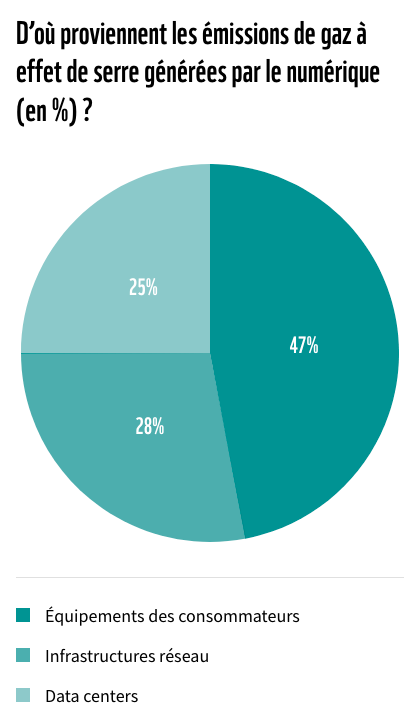 La fabrication d’un ordinateur est très polluante : elle nécessite 240 kg de combustibles fossiles, 22 kg de produits chimiques, 1,5 tonnes d’eau (Source : ADEME, Agence de l'environnement et de la maîtrise de l'énergie, France).Tous nos usages sur internet ont un impact. Ils ont des conséquences sur le climat, sur la biodiversité et même sur l'épuisement des ressources naturelles non renouvelables. Que ce soit une recherche via un moteur, l'envoi d'un simple e-mail ou encore le stockage de quelques dossiers et photos par exemple, toutes ces petites actions de notre quotidien ont une empreinte environnementale. Le streaming vidéo représente à lui seul 60 % des flux de données sur internet, en raison du poids des fichiers vidéo. Il existe cependant quelques astuces simples pour devenir un(e) internaute responsable et réduire son empreinte numérique.Conseils pour réduire notre pollution numériquePour agir en faveur d’un Internet plus respectueux de la planète, voici des propositions d’action qui peuvent faire la différence.Conseils pour allonger la durée de vie des équipements informatiquesLes fabricants de terminaux informatiques (ordinateurs, tablettes, smartphone, téléviseurs) misent sur l’obsolescence de leurs produits pour nous encourager à en racheter de nouveaux. Les techniques sont connues : fragilité des objets, coût exorbitant des réparations, indisponibilité des pièces détachées, marketing agressif, etc. Voici quelques conseils pour déjouer ces pièges :Ne cédez pas aux sirènes de la publicité. Tant que votre appareil fonctionne, pas besoin d’en acheter un nouveau. Peut-être qu’un nouveau smartphone vient de sortir, plus beau, plus puissant, plus “cool”, mais en avez-vous vraiment besoin ?Garder le plus longtemps possible ses équipements numériques (>4 ans). Si vous en prenez soin, un smartphone peut être utilisé pendant 5 ans et un ordinateur portable plus de 10 ans ! Si votre appareil est cassé, essayez de le réparer. Il est peut-être encore sous garantie (même les appareils reconditionnés ont une garantie, renseignez-vous). Autrement, et si la réparation est trop chère, vous pouvez l’apporter à un repair café, où l’on vous accompagnera (gratuitement) pour réparer votre objet.Achetez d’occasion et "low-tech" si vous n’avez aucun autre choix que l’achat. Privilégiez les appareils reconditionnés (moins chers et moins polluants), et choisissez des produits dont la consommation énergétique est la plus faible possible .Opter pour du reconditionné plutôt que du neuf Privilégier les labels environnementaux (Blue Angel, TCO, EPEAT…) pour le matériel informatique.Supprimer tous les logiciels inutiles. Ils ralentissent souvent les ordinateurs.Donner votre matériel à un acteur du réemploi. Après avoir été nettoyé et remis à neuf, votre ancien smartphone ou ordinateur sera donné ou revendu. Il aura ainsi une seconde vie. En privilégiant un acteur de l'Économie Sociale et Solidaire (ESS) vous contribuerez activement à l'insertion sociale et à la lutte contre la fracture numérique.Recycler en dernière option. Si vous devez vous séparer de votre matériel, déposez-le dans un conteneur adapté ou dans une enseigne spécialisée qui pourra privilégier son réemploi s'il fonctionne encore. Rendez-vous sur cette page pour trouver le point de collecte le plus proche de chez vous en quelques clics. Votre appareil sera alors soit recyclé, soit donné à une association.Conseils concernant les vidéos : limiter la très haute définitionLes vidéos en très haute définition aggravent la pollution numérique à deux niveaux : elles incitent à faire l’acquisition d’écrans plus grands et plus complexes (donc plus polluants) et demandent plus d’énergie pour être lues (car plus lourdes). Voici quelques conseils pour déjouer cette course au gigantisme  :Évitez les téléviseurs 4K et 8K. Si votre écran actuel n’est vraiment plus fonctionnel, ou adapté à vos besoins, pourquoi ne pas opter pour un téléviseur standard en reconditionné ? En plus ce sera moins cher ;)Adaptez la résolution à votre écran. Si vous regardez un clip sur votre téléphone portable, une résolution de 240p sera sans doute suffisante. Si vous regardez une série sur votre ordinateur portable, 720p devraient faire l’affaire. Il est parfois possible de changer les paramètres par défaut (ex : sur Netflix) pour ne pas avoir à y penser à chaque foisBloquez la lecture automatique sur les réseaux sociaux. Sur Facebook, comme sur YouTube, il est possible de désactiver la lecture automatique des vidéos. Ces réseaux cherchent à vous faire regarder le plus de vidéos possible, sans votre consentement explicite. Vous pouvez reprendre le pouvoir.Conseils d’utilisation du matériel informatique et de la messagerie:Mettre en veille son ordinateur au bout de 3 minutes sans utilisation (il y a des raccourcis clavier très simples pour cela) et l’éteindre lors d’une  pause prolongée. Éviter d’envoyer trop de mails et limiter les pièces-jointes et le nombre de personnes en copie. Envoyer un e-mail consomme autant d'énergie que de le stocker pendant 1 an. Regroupez-les au maximum et utilisez un style direct et synthétique car le temps passé à les écrire et à les lire constitue la principale source d'impacts. Limitez au maximum le nombre de destinataires et les pièces attachées. Si vous devez transmettre un document à quelqu'un de proche, préférez un transfert via une clé USB, car plus un mail est lourd, plus son impact environnemental est important. Évitez de les envoyer en 4G. Et, dès que possible, privilégiez le format texte, qui est en moyenne douze fois plus léger que le format HTML.Faire régulièrement le tri dans ses mails et supprimer tous ceux qui sont inutiles. Supprimer les SPAMS automatiquement.Avoir des signatures de mail légères (on évite les images ou alors on les met en basse-définition);Si un collègue n’est pas loin et qu’on doit lui demander quelque-chose, aller le voir en personne plutôt que d’envoyer un mail et transmettez lui vos pièces-jointes via une clé USB. Stocker localement plutôt que de recourir au cloud (utilisation des datacenters): le stockage en ligne de ses e-mails, photos, vidéos, musiques et autres documents impose des aller-retours incessants entre le terminal de l’utilisateur et les serveurs. Or, transporter une donnée via Internet consomme deux fois plus d’énergie que de la stocker pendant un an. Il faut donc favoriser au maximum le stockage et l’usage local de ses données.Enregistrer en favoris les sites recherchés régulièrement plutôt que de laisser de nombreux onglets ouverts en permanence.Privilégier la télévision numérique terrestre (TNT) à l'ADSL : la vidéo en ligne représente plus de 60% du trafic internet. Regarder une émission en streaming HD via sa box ADSL émet autant de gaz à effet de serre que de fabriquer, transporter et lire un DVD ! Préférez donc l'utilisation de la TNT pour regarder les émissions en direct.d) Autres conseils : voici quelques idées supplémentaires pour celles et ceux qui veulent aller encore plus loin pour limiter la pollution numérique :Refuser les “objets connectés”. Avez-vous vraiment besoin d’un assistant virtuel pour vous aider à éteindre la lumière ou allumer la radio ? D’un réfrigérateur connecté qui vous envoie un email lorsque vous n’avez plus de tofu ? Ces objets, eux-aussi, ont un coût écologique élevé. Ils font aussi peser des risques importants sur votre vie privée.Éteindre votre box internet la nuit et durant vos absences. Ces appareils consomment beaucoup d’électricité, même lorsque vous n’êtes pas en train d’utiliser internet. Leur consommation annuelle se situe entre 150 et 300 kWh, soit autant qu’un grand réfrigérateur !Lutter contre les écrans vidéos publicitaires qui envahissent nos villes. En 2018, il y avait un million de ces écrans en France, générant chacun 350 kg de CO₂ par an. Soit l’équivalent d’un million d’allers-retours Paris-Nice en avion chaque année. Des collectifs existent déjà à Lyon ou à Paris, n’hésitez pas à les contacter pour qu’ils vous aident à monter votre propre campagne.